10.02.2018, в 15:00 часов на тропе здоровья в микрорайоне Солнечный было не многолюдно, но громко и весело! Только 23 человека пришли на соревнования по лыжам! Кто то болеть за своих, кто то поглазеть, а кто то поучаствовать. Организаторы данных соревнований МБУ "Центр ФКСРДМ" и Совет ТОС "Солнечный". Судья соревнований Бажуков Геннадий Павлович - тренер КМЖ на Солнечном. Перед началом соревнований все участники опробовали трассу. В соревнованиях приняли участие только юноши, возраст с 8 до 14 лет и с 15 лет и старше. Среди старших юношей первое место – Сырчиков Владимир, второе место – Сибирских Валерий, третье место – Гатин Данил. Среди юношей до 14 лет первое место – Бондаренко Артём, второе место – Шилов Владимир, третье место – Паздников Павел. С победой, ребята!!! Всем участникам подарили магниты «В здоровом теле – здоровый дух!». А победителям грамоты, памятные призы и магниты от Центра ФКСРДМ.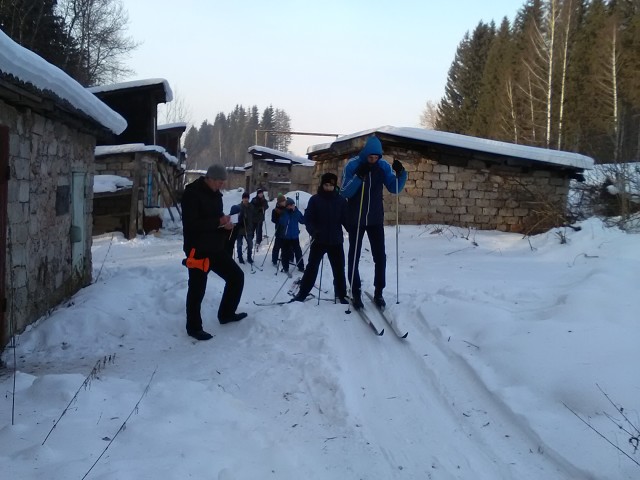 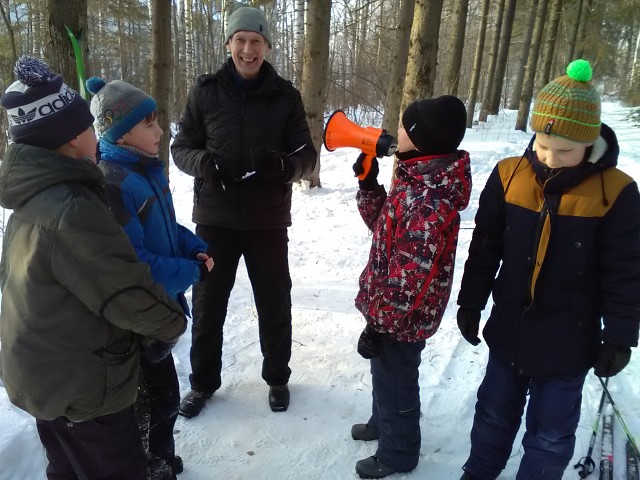 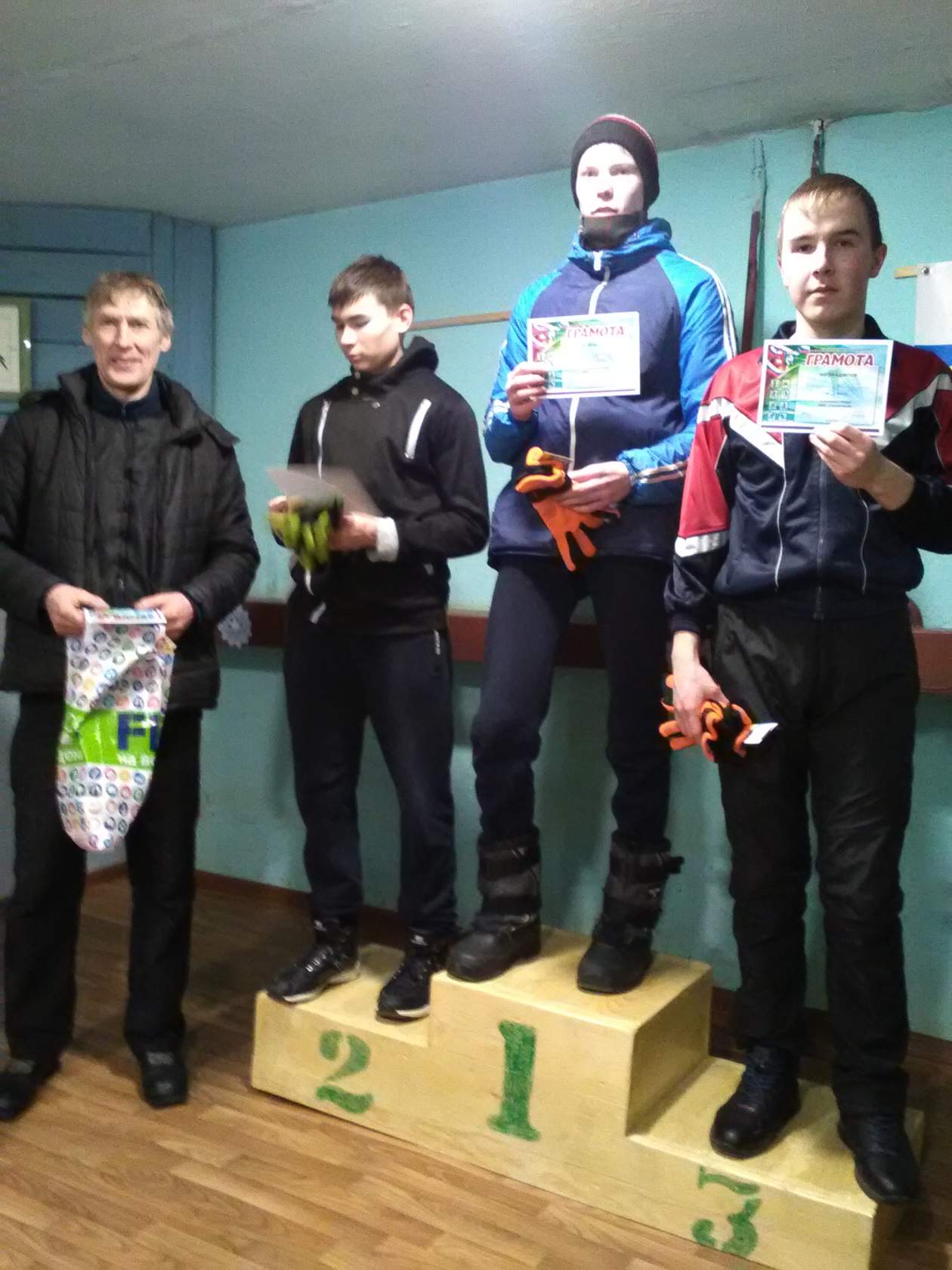 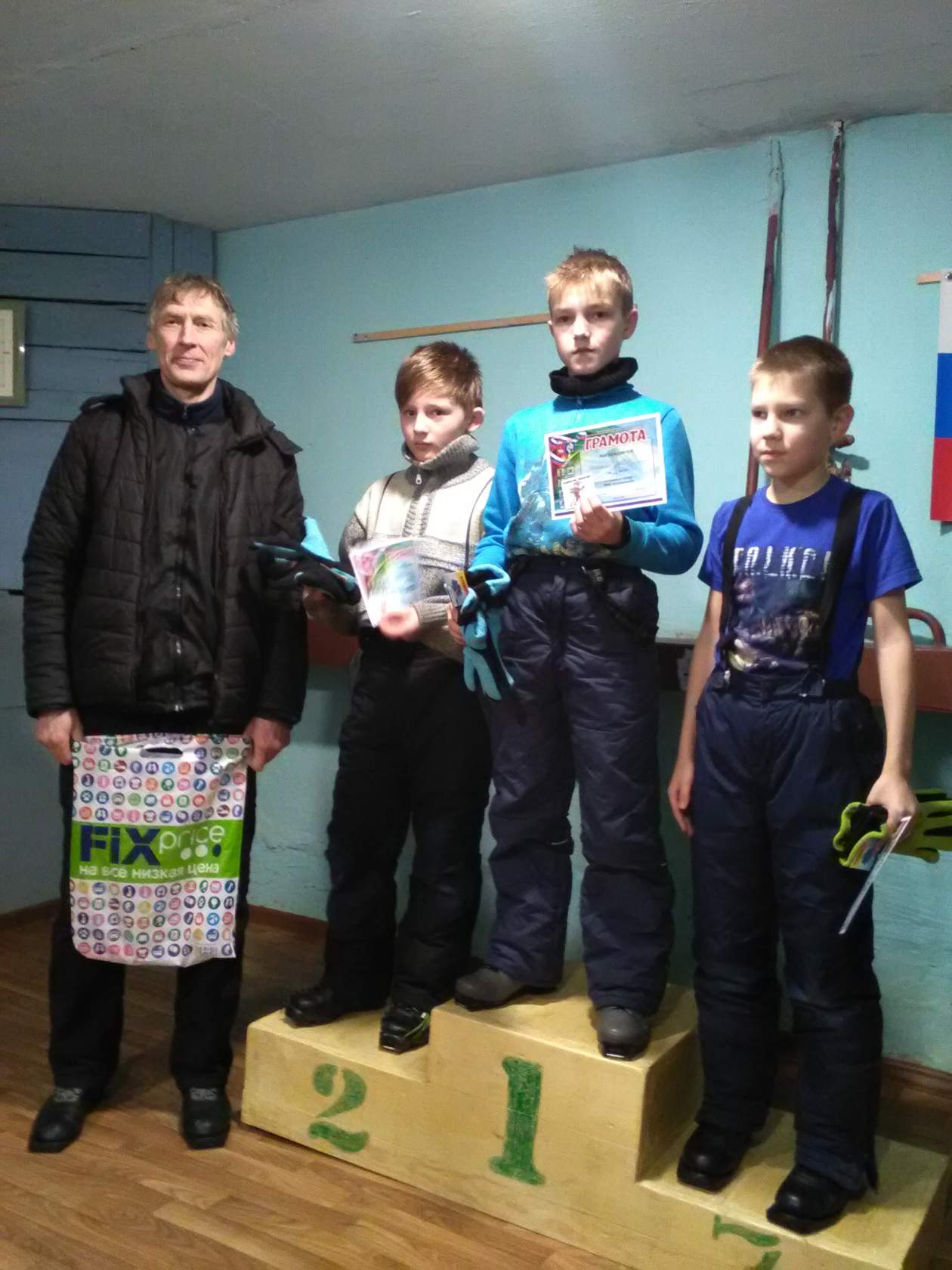 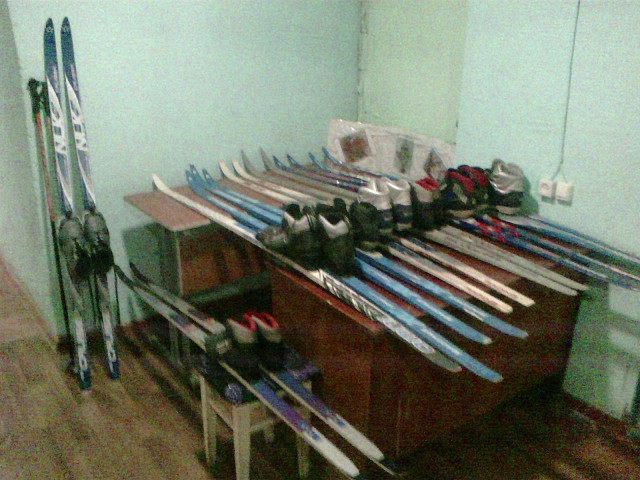 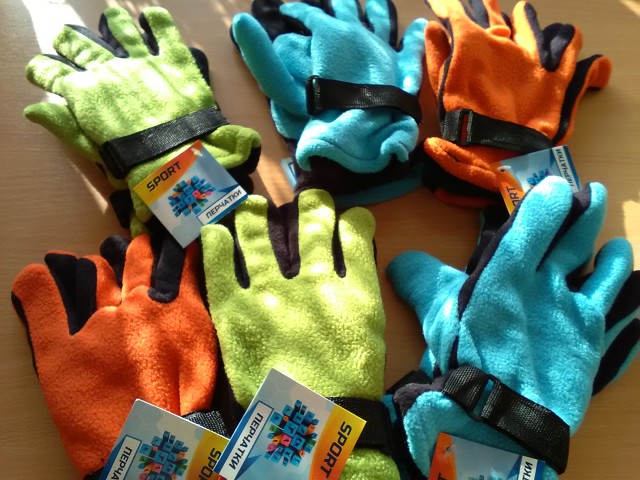 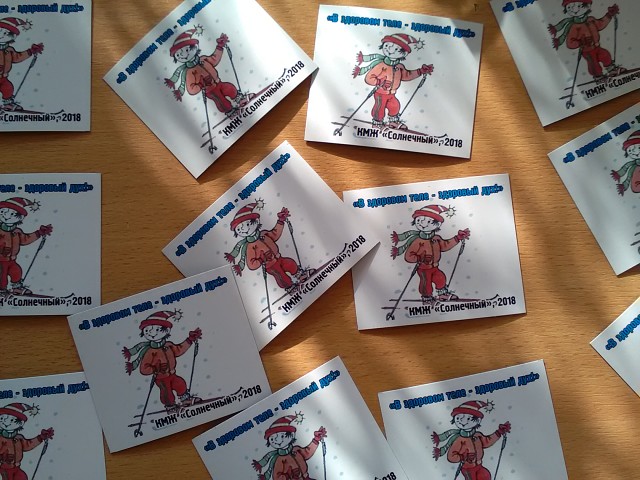 